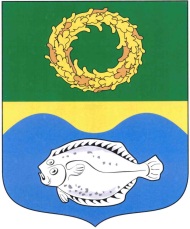 РОССИЙСКАЯ ФЕДЕРАЦИЯКАЛИНИНГРАДСКАЯ ОБЛАСТЬОКРУЖНОЙ СОВЕТ ДЕПУТАТОВМУНИЦИПАЛЬНОГО ОБРАЗОВАНИЯ«ЗЕЛЕНОГРАДСКИЙ ГОРОДСКОЙ ОКРУГ»(первого созыва)   РЕШЕНИЕот  18 апреля 2018 года	                        № 208г. ЗеленоградскОб утверждении Положения о порядке приема имущества, находящегося в собственности граждан и юридических лиц, в муниципальную собственность муниципального образования «Зеленоградский городской округ» В соответствии с Федеральным законом от 06.10.2003 г. № 131-ФЗ    «Об общих принципах организации местного самоуправления в Российской Федерации» окружной Совет депутатов муниципального образования «Зеленоградский городской округ»РЕШИЛ:1. Утвердить Положение о порядке приема имущества, находящегося в собственности граждан и юридических лиц, в муниципальную собственность муниципального образования «Зеленоградский городской округ» согласно приложению.  2. Опубликовать решение в газете «Волна» и разместить на официальном сайте органов местного самоуправления муниципального образования «Зеленоградский городской округ».3. Решение вступает в силу со дня официального опубликования.Глава муниципального образования«Зеленоградский городской округ»                                                  С.В. КулаковПриложениек решению окружного Совета депутатовмуниципального образования«Зеленоградский городской округ»от 18 апреля 2018  года № 208Положениео порядке приема имущества, находящегося в собственности граждан и юридических лиц, в муниципальную собственность
муниципального образования «Зеленоградский городской округ» Общие положенияПоложение о порядке приема имущества, находящегося в собственности граждан и юридических лиц, в муниципальную собственность муниципального образования «Зеленоградский городской округ» (далее - Положение) устанавливает единый порядок и условия приема в муниципальную собственность муниципального образования «Зеленоградский городской округ» (далее - муниципального образования) имущества, принадлежащего гражданам и юридическим лицам на праве собственности.В муниципальную собственность муниципального образования может приниматься:- имущество, необходимое для обеспечения осуществления органами местного самоуправления муниципального образования полномочий в рамках их компетенции, в том числе - имущество муниципальных предприятий и учреждений;- имущество, необходимое для обеспечения деятельности органов местного самоуправления муниципального образования, муниципальных служащих, муниципальных предприятий и учреждений.В установленном настоящим Положением порядке в муниципальную собственность муниципального образования могут передаваться и приниматься следующие объекты (далее - Имущество):здания, сооружения, жилые и нежилые помещения, в том числе встроенно-пристроенные;объекты транспортного и инженерного обеспечения (машины и механизмы, предназначенные для технического обслуживания и ремонта объектов социально-культурного и коммунально-бытового назначения);объекты инженерной инфраструктуры;объекты внешнего благоустройства;земельные участки как самостоятельные объекты;иные объекты, необходимые для решения вопросов местного значения поселения.2. Условия принятия имущества в муниципальную собственность муниципального образования «Зеленоградский городской округ»2.1. Имущество передается в муниципальную собственность муниципального образования в состоянии пригодном к эксплуатации.2.2. Одновременно с Имуществом передаются относящиеся к нему документы, предусмотренные законом, иными правовыми актами, настоящим Положением.Отсутствующие технические и правоустанавливающие документы, предусмотренные законодательством, на передаваемое Имущество должны быть восстановлены и оформлены за счет передающей стороны до момента его передачи.2.3. Передача в муниципальную собственность Имущества, обремененного правами третьих лиц, производится с приложением договоров (аренды, безвозмездного пользования, залога, найма и др.) и иных документов, являющихся основанием для возникновения у третьих лиц соответствующих прав.2.4. Передающая сторона и администрация муниципального образования вправе заключить соглашение (договор) об участии передающей стороны в расходах по содержанию, эксплуатации, ремонту Имущества, передаваемого в муниципальную собственность.2.5. Исходя из принципа сохранения технологического единства инженерных комплексов (систем), централизованного управления ими, обеспечения необходимых требований к организации их безопасной эксплуатации, а также недопущения выведения их из состава объектов, не являющихся автономными по характеру их функционирования, передающей стороне рекомендуется осуществлять передачу в муниципальную собственность зданий, объектов социально-культурного и коммунально-бытового назначения одновременно с передачей объектов инженерной инфраструктуры, необходимых для эксплуатации и использования передаваемого имущества.2.6. При передаче Имущества в муниципальную собственность передающей стороной должна быть указана стоимость каждого передаваемого объекта, в том числе должна быть выделена стоимость каждого объекта инженерной инфраструктуры, каждого передаваемого жилого, нежилого помещения и пр.2.7. Расходы по оформлению безвозмездной передачи имущества в муниципальную собственность возлагаются на передающую сторону.3. Порядок передачи имущества в муниципальную собственность муниципального образования «Зеленоградский городской округ» 	3.1. Передающая сторона направляет письменное заявление в свободной форме в адрес администрации муниципального образования с предложением о передаче в муниципальную собственность муниципального образования Имущества с приложением документов согласно Перечню документов, необходимому для рассмотрения вопроса о приеме имущества, находящегося в собственности граждан и юридических лиц, в муниципальную собственность муниципального образования (приложение 1 к настоящему Положению).	3.2. Для рассмотрения вопроса о приеме Имущества в муниципальную собственность администрация муниципального образования создает Комиссию с привлечением представителей специализированных организаций (при необходимости).		3.3. Комиссия рассматривает представленные передающей стороной документы, проводит технический осмотр (обследование) принимаемого Имущества с оформлением акта, в котором должны быть указаны техническое состояние объектов, перечень замечаний, наличие (отсутствие) документации по каждому объекту и предложения передающей стороне по устранению замечаний.3.4. Администрация муниципального образования направляет в окружной Совет депутатов муниципального образования (далее – окружной Совет депутатов) акт технического осмотра (обследования) и копии документов, представленных заявителем, для принятия решения о согласовании либо отказе в согласовании принятия Имущества в муниципальную собственность.	3.5. Прием Имущества в муниципальную собственность муниципального образования осуществляется администрацией муниципального образования на основании решения окружного Совета депутатов.	3.6. Прием Имущества в муниципальную собственность осуществляется путем заключения договора безвозмездной передачи Имущества в муниципальную собственность муниципального образования (приложение 2 к настоящему Положению) (далее – договор безвозмездной передачи имущества) между администрацией муниципального образования и передающей стороной.	3.7. Имущество считается переданным с момента подписания акта приема-передачи между передающей стороной и администрацией муниципального образования, который является неотъемлемой частью договора безвозмездной передачи Имущества.	3.8. Право собственности муниципального образования в отношении передаваемого недвижимого Имущества возникает с момента государственной регистрации перехода права собственности в органе, осуществляющем государственную регистрацию прав на недвижимое имущество и сделок с ним, если иное не предусмотрено действующим законодательством Российской Федерации.Приложение 1к Положению о порядке приема имущества, находящегося в собственности граждан и юридических лиц, в муниципальную собственность муниципального образования «Зеленоградский городской округ»Перечень документов, необходимый для рассмотрения вопроса о приеме имущества, находящегося в собственности граждан и юридических лиц, в муниципальную собственность муниципального образования «Зеленоградский городской округ»Заявление в произвольной форме гражданина или юридического лица (собственника Имущества) с просьбой о безвозмездной передаче Имущества в муниципальную собственность муниципального образования.Копия документа, удостоверяющего личность заявителя (для граждан).Документы, подтверждающие полномочия лица, подписывающего заявление. Выписка из Единого государственного реестра недвижимости на предлагаемые к передаче объекты недвижимого имущества. Справки о балансовой и остаточной стоимости Имущества на дату передачи и/или оценочный отчет о рыночной стоимости.Кадастровые паспорта на здания, сооружения, помещения, объекты инженерной инфраструктуры.Техническая документация, необходимая для эксплуатации Имущества.Сведения о наличии или об отсутствии обременений на передаваемое Имущество, а также соответствующие документы при наличии обременений.Копии документов, подтверждающие права заявителя на объекты недвижимости. Копии учредительных документов (для юридических лиц).Выписка из Единого государственного реестра юридических лиц (для юридических лиц).Решение уполномоченного органа юридического лица или иного органа, в том числе собрания кредиторов, о безвозмездной передаче Имущества в муниципальную собственность (для юридических лиц).Выписка из реестра уведомлений о залоге движимого имущества.Приложение 2 	к Положению о порядке приема имущества, находящегося в собственности граждан и юридических лиц, в муниципальную собственность муниципального образования «Зеленоградский городской округ»Договорбезвозмездной передачи имущества в муниципальную собственность муниципального образования «Зеленоградский городской округ» г. Зеленоградск                                                                         "___" _____________ 201_ г.     __________________________________________________________________________,   (Ф.И.О., паспортные данные физического лица или полное    наименование юридического лица)именуем__ в дальнейшем _____________________________________________________, влице ______________________________________________,    действующего на основании_____________________, с одной стороны и администрация муниципального образования«Зеленоградский городской округ», именуемая в дальнейшем Администрация, в лице главы Администрации ____________________________________,  действующего на основании Устава, с другой стороны заключили настоящий договор о  нижеследующем:Предмет договора    1.1. Предметом договора является безвозмездная передача в муниципальную собственность муниципального образования «Зеленоградский городской округ» Имущества______________________________________________________________, являющегося(наименование передаваемого Имущества)собственностью ___________________________________________________________.    1.2. Балансовая стоимость передаваемого Имущества составляет __________ рублей, остаточная стоимость передаваемого Имущества составляет __________ рублей.    1.3. Передаваемое Имущество находятся в ______________________ состоянии.Права и обязанности сторон2.1. ________________ безвозмездно передает Имущество, указанное в п. 1.1 настоящего договора, в муниципальную собственность.2.2. __________________ гарантирует, что передаваемое Имущество никому не продано, не заложено, под арестом не состоит, судебных споров по нему не имеется, не обременено правами третьих лиц.2.3. Администрация обязуется принять Имущество в муниципальную собственность.2.4. Имущество считается переданным с момента подписания обеими сторонами акта приема-передачи.2.5. Право собственности муниципального образования «Зеленоградский городской округ» на Имущество возникает с момента государственной регистрации права собственности в органе, осуществляющем государственную регистрацию прав на недвижимое имущество и сделок с ним.Ответственность сторон3.1. Стороны по настоящему договору несут ответственность в соответствии с действующим законодательством Российской Федерации.Срок действия договора4.1. Настоящий договор действует с момента его подписания и до полного исполнения сторонами взятых на себя обязательств согласно разделу 2 договора.Прочие условия5.1. Споры между сторонами решаются путем переговоров, а при не достижении согласия - в порядке, определенном действующим законодательством.5.2. Настоящий договор составлен и подписан в _____экземплярах, имеющих одинаковую юридическую силу.6. Адреса, реквизиты и подписи сторон